Name: ______________________________ Class: _____ Date: ________________Mesopotamia WebQuestIntroductionMesopotamia was important in making the world what it is today.  Your task will be to go back in time to investigate and trace the impact Mesopotamia has had on our present day civilization. TaskResearch the inventions/innovations that were created by the early Mesopotamians.  Select one of these inventions/innovations and create a Prezi/PPT presentation to teach your class why it was so important.Process1. Look at the websites listed on the next page in the Resources section and make a list of the inventions that were created in Mesopotamia.2. Pick one of the inventions that will be your focus.  Research this invention and its creation, using the websites from the Resources section.You must answer the following questions about it:What was it? How was it used? Why was it invented? Draw a sketch/find a picture of it or something to do with it. How did this invention make life easier for the Mesopotamians? Explain how this invention changed the world today.  (Would our world today be different without it?) 3. Create a Prezi/PPT presentation to teach the class based on your research.EvaluationSubmission date is Tuesday, 3rd January 2012, when you will be required to hand in or email :Any and all  notes taken during your researchYour presentation that is finished to perfection and shows that you have put a lot of effort into it List of all resources you have used (Bibliography)Resources:Use the soft copy of this list on the portal and click on the links below to get to the websites.School WritingWritingSumeriansLawsMore about LawsThe WheelCityCitiesWarfareMathMath OverviewBabylon NumbersCalendar/AstronomyIrrigationMore IrrigationHotlist of linksMore good linksAdditional websites:http://www.mesopotamia.co.uk/menu.htmlhttp://mesopotamia.lib.uchicago.edu/http://history-world.org/sumeria.htmVideos:http://video.kidzui.com/videos/1274824?related[search]=mesopotamiahttp://www.youtube.com/watch?v=s2lL20SBiIk http://www.youtube.com/watch?v=85bdU0VU1j4&feature=related Gods, Goddesses, Demons and Monsters:http://www.mesopotamia.co.uk/gods/explore/exp_set.htmlhttp://www.phillipmartin.info/hammurabi/hammurabi_situation_index.htm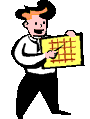 ExceptionalProficiency 7Advanced Proficiency6Substantial Proficiency5Satisfactory Proficiency4Limited Proficiency 3Very Limited Proficiency 2Minimal Proficiency 1